Unit 2: Planning and Pitching a DigitalMedia ProductLevel: 1 and 2Unit type: MandatoryGuided learning hours: 30Assessment type: InternalUnit introductionDid you know that employers within the media sector frequently ask for ‘excellentcommunication skills’ when looking for a suitable employee? And have you everthought how that great idea for a media product which, at the moment, is only inyour head, could become a reality?It is vital in all the media sectors that people are able to communicate effectively inorder to complete work in teams. They will have to pass on ideas and information toothers and interpret a brief correctly. This is very important when working with andpresenting ideas and information to a client. It is not only verbal communicationmethods that are important, but written and visual methods of communication areused to express ideas with clarity and accuracy. Pitching an idea for a digital mediaproduct is a key part of the process of gaining approval for the product to go intoproduction and communication techniques are central to an effective pitch.Once pitched, planning is essential to develop a successful idea into a product. Everystage of the development of a media product has to be carefully planned and clearlydocumented to ensure that the production process runs smoothly. The planningportfolio is used by the producer to keep a disciplined approach to production,and also, on a collaborative production, by other crew members as a directoryof roles and schedule. It is a central source of information about the project.Being professional means ensuring that all portfolio documents use the style andconventions appropriate to the sector you are working in. This will ensure you arefollowing industry practice and have a well-planned media product that can be putinto production efficiently.In this unit you will develop your verbal, written and visual communication skills toenable you to understand the needs of your client and to help you formulate, developand pitch your own ideas for a media product.You will then undertake pre-production planning for a digital media product inpreparation for the next phase in the process: production.Learners will be required to develop ideas and plan for the production of adigital media product from the Moving Image sector. Learning aim A: Understand how to develop ideas for a digital media productYOUR TASKS until 31 May 2020:All work should be submitted to cmetz@ktc-tkat.org for assessment.  Please use Powerpoint or Publisher or Word to present your work.  All tasks and assessment criteria found below:TASK OVERVIEW: Develop ideas for a moving image digital media product:Topic A.1 Digital media productsLearners should develop ideas for a moving image digital media product.  For example: TV show, film, cartoon etc.Topic A.2 Understanding the requirements of the briefConsider the brief in terms of who, why, what and where:● target audience● purpose, why produce the product? To inform, educate, entertain, provide a service● platform, what will the product be and where will it be seen?(200 words MINIMUM DUE May 3rd 2020 ).Topic A.3 Generating ideasFormulation of ideas:● communication methods:o verbal (discussions, meetings, thought shower, blue sky thinking, interviews,focus groups)o written (plot outline, brief synopsis, informal proposal, summary of ideas,annotations, SWOT analysis)o visual (mood-boards, mind maps, storyboards, sketching, audio-visualpresentation)● selecting ideas:o discounted ideas with reasons why not selectedo revisions and decisions made to ideas in the formulation processo final selected idea (reasons for selection, complete structure, relation to the brief,consideration of planning issues).(1000 words + pictures + diagrams MINIMUM DUE May 17th 2020 ).Topic A.4 Planning issuesWhen developing an idea for a product, consideration should be given to the followingplanning issues:● logistics:o achievable aimso location considerationso timeframe considerationso level of organisation required● resources:o availability of equipment/spaceo expertise within the production teamo personnel required.● legal, moral and ethical issues:o libellous, offensive, dangerous etco contravention of regulations and standards of the industry or sector, e.g. ASA(Advertising Standards Authority), OFCOM (Office of Communications), PCC(Press Complaints Commission), ESRB (Entertainment Software Rating Board),BBFC (British Board of Film Classification)● cost, e.g. extra props, studio space, costumes, telephone call charges, travelexpenses, photocopying and printing.● legal, moral and ethical issues:o libellous, offensive, dangerous etco contravention of regulations and standards of the industry or sector, e.g. ASA(Advertising Standards Authority), OFCOM (Office of Communications), PCC(Press Complaints Commission), ESRB (Entertainment Software Rating Board),BBFC (British Board of Film Classification)● cost, e.g. extra props, studio space, costumes, telephone call charges, travelexpenses, photocopying and printing.(400 words + pictures + diagrams MINIMUM DUE May 31st 2020 ).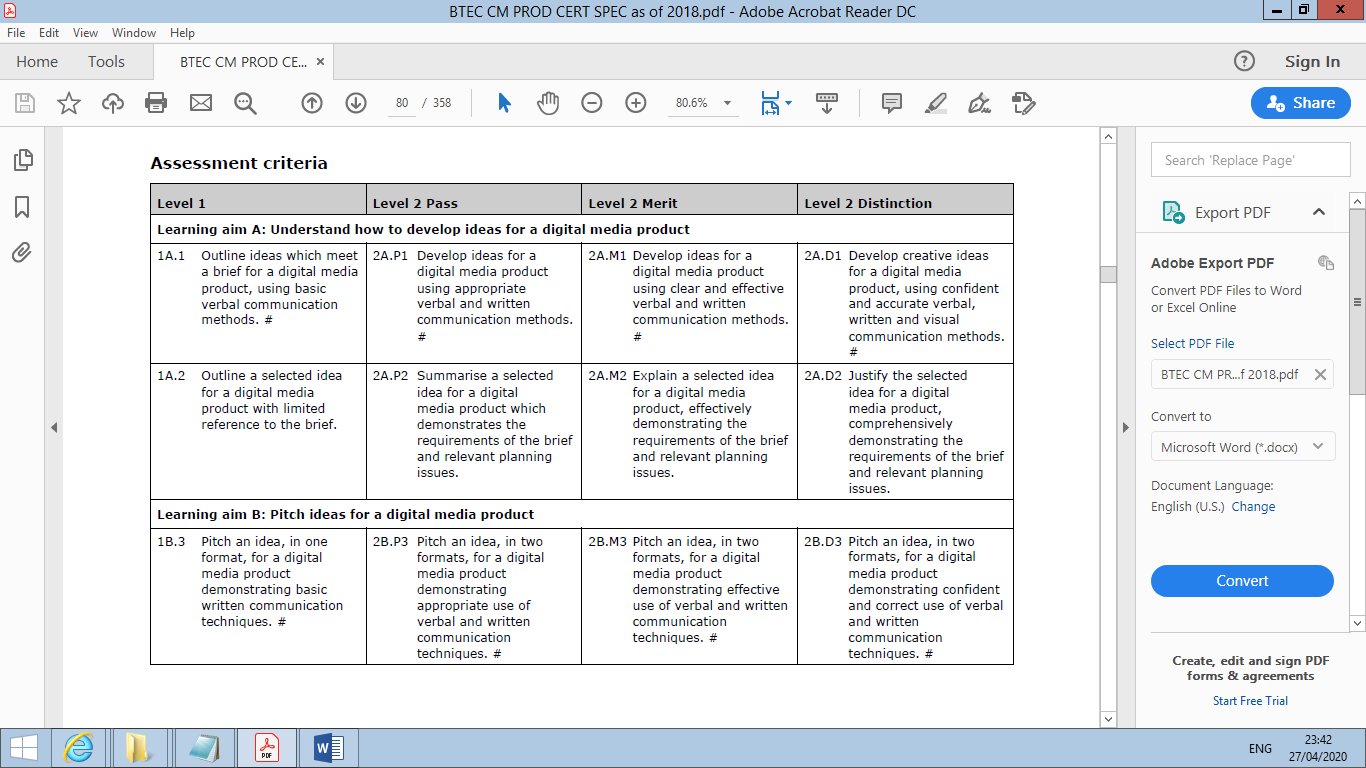 